Telehealth consultations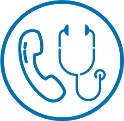 [Your general practice] is now offering telehealth appointments either via video or via telephone as well as face-to-face consultations.Telehealth can be just as effective and more convenient for you in:routine chronic disease check-upsadvice about symptoms or illnessesfollowing up on test resultsrepeat prescriptionsNot all consultations are suitable for a telehealth appointment and your GP will ask you to come into the practice if they feel a face-to-face consultation is needed.  Telehealth consultations can be delivered either via video or via telephone Video teleconferencing is preferred ahead of phone if you have the option of a smartphone, tablet or computer because your GP can see you and can get a better idea of your state of health.When requesting a telehealth consultation the Receptionist may ask you some questions to ensure that this form of consultation is appropriate. If you need an interpreter, let the Receptionist know when you book the appointment, as there are interpreters available for both telehealth and face-to-face consultations.To ensure your own privacy let the GP know if anyone else is present in the room.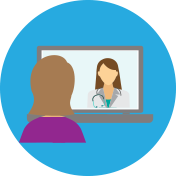 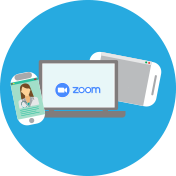 .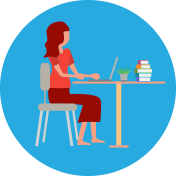 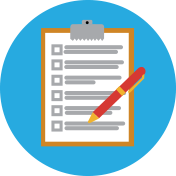 